产品特性：采用高性能的Impinj M4系列，达到最佳读取效果;4D天线设计具有超高读取率、标签识别灵敏度高；防伪性能高，具有不可改写的唯一序列号（UID）供识别和加密。；防盗标识：采用 AFI 作为防盗的安全标志方法，且 AFI 标志位用户可以自由修改；防冲突性：能保证工作区间内多个标签的同时可靠识读；使用寿命：正常情况下可使用 10 年以上，内存可擦写 100,000 次以上；标签具有较高的安全性，防止存储在其中的信息资料被泄露；标签为自带不干胶标签, 标签粘贴到位后不易撕毁、脱落，隐蔽性强,可安装于图书内页中；广泛应用于出版社、图书馆、机密档案等管理领域；产品参数：UHF 图书档案标签LA-86B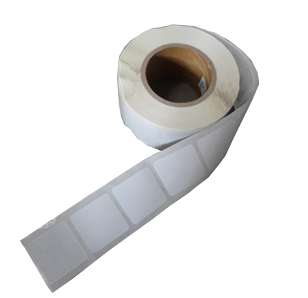 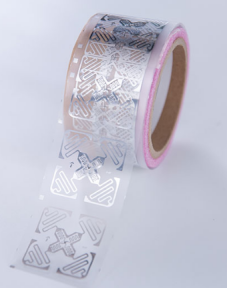 产品型号LA-86B性能指标性能指标协议EPC CLASS1 Gen 2 / ISO 18000-6C芯片Impinj M4系列工作频率860—960Mhz存储容量EPC区（96bit）、User区（512bit）、TID区（96bit）天线尺寸H47(44*44mm）标签尺寸50*50mm工作模式可读写识别距离1～10m(与读写器配置情况有关)存储时间＞10年可擦写次数＞100,000次工作温度-20℃~+50℃存储温度-40℃~+100℃材质铜板纸 / PET / PVC 安装方式带背胶